ПРОЕКТ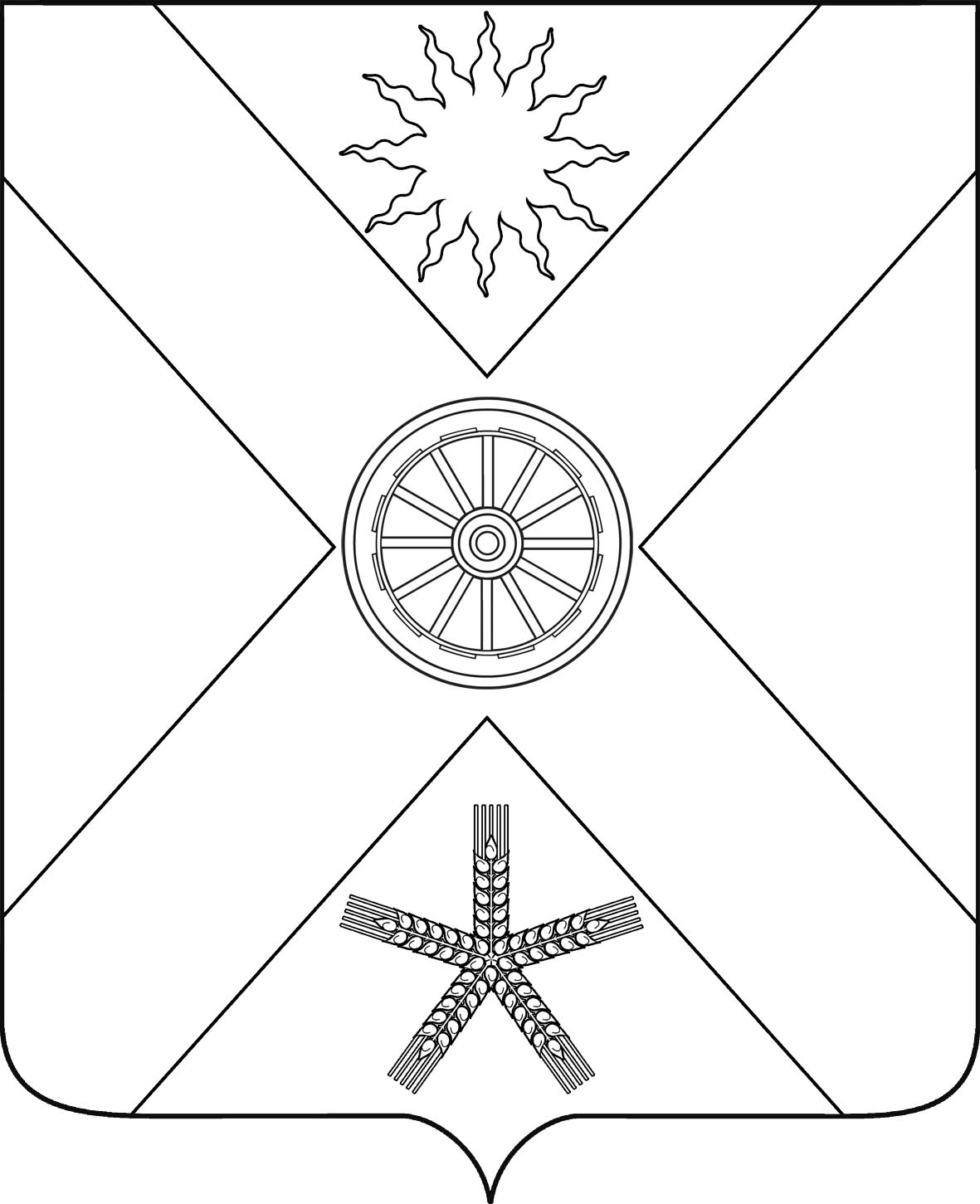 РОССИЙСКАЯ ФЕДЕРАЦИЯРОСТОВСКАЯ  ОБЛАСТЬПЕСЧАНОКОПСКИЙ РАЙОНМУНИЦИПАЛЬНОЕ ОБРАЗОВАНИЕ«ПЕСЧАНОКОПСКОЕ СЕЛЬСКОЕ ПОСЕЛЕНИЕ»АДМИНИСТРАЦИЯ ПЕСЧАНОКОПСКОГО СЕЛЬСКОГО ПОСЕЛЕНИЯПОСТАНОВЛЕНИЕ ____________                                        №___                                 с.ПесчанокопскоеО внесении изменений в Постановление от 31.12.2016 №595 «Об утверждении бюджетного прогноза Песчанокопского сельского поселения на долгосрочный период»В соответствии со статьей 1701 Бюджетного кодекса Российской Федерации, решением Собрания депутатов Песчанокопского сельского поселения от 27.09.2007 № 67 «О бюджетном процессе в Песчанокопском сельском поселении» и Постановлением Администрации Песчанокопского сельского поселения от 30.12.2015 №509 «Об утверждении Правил разработки и утверждения бюджетного прогноза Песчанокопского сельского поселения Песчанокопского района на  долгосрочный период», в целях обеспечения долгосрочного бюджетного планирования в Песчанокопском сельском поселенииПОСТАНОВЛЯЮ:1. Внести изменения в бюджетный прогноз Песчанокопского сельского поселения на долгосрочный период согласно приложению.2. Постановление вступает в силу со дня его официального опубликования.3.Разместить настоящее постановление на официальном сайте Администрации Песчанокопского сельского поселения в сети «Интернет».4. Постановление Администрации Песчанокопского сельского поселения от 06.02.2019 № 32 О внесении изменений в Постановление от 31.12.2016 №595 «Об утверждении бюджетного прогноза Песчанокопского сельского поселения на долгосрочный период»  признать утратившим силу.5. Контроль за исполнением настоящего постановления оставляю за собой.Глава Администрации Песчанокопскогосельского поселения                                                                А.В. Острогорскийпостановление вносит:начальник сектора экономики и финансовПриложение к постановлению АдминистрацииПесчанокопского сельского поселенияот 06.02.2019 №32ИЗМЕНЕНИЯ,вносимые в постановление Администрации Песчанокопского сельского поселения   от 31.12.2016 № 595 «Об утверждении бюджетного прогноза Песчанокопского сельского поселения»  1. Приложение изложить в редакции:«Приложение к ПостановлениюАдминистрации Песчанокопскогосельского поселенияот 30.12.2016 №595»Бюджетный прогноз Песчанокопского сельского поселения на период 2017-2030 годовОбщие положениеНеобходимость разработки документов долгосрочного бюджетного планирования была обозначена в Бюджетном послании Президента Российской Федерации о бюджетной политике в 2014 – 2016 годах. В целях реализации долгосрочного планирования принят Федеральный закон от 28.06.2014 № 172-ФЗ «О стратегическом планировании в Российской Федерации», внесены изменения в Бюджетный кодекс Российской Федерации 
в части дополнения статьей 1701 «Долгосрочное бюджетное планирование». На региональном уровне принят Областной закон от 20.10.2015 № 416-ЗС  «О стратегическом планировании в Ростовской области.Решения собрания депутатов Песчанокопского сельского поселения от 27.09.2007 №67 Об утверждении Положения «О бюджетном процессе в Песчанокопском сельском поселении» Песчанокопского района» дополнено статьей «Долгосрочное бюджетное планирование»Постановлением Администрации Песчанокопского сельского поселения от 30.12.2015 № 509 утверждены Правила разработки и утверждения бюджетного прогноза Песчанокопского сельского поселения на долгосрочный период.При формировании бюджета Песчанокопского сельского поселения на 2017 – 2019 годы бюджетный прогноз Песчанокопского сельского поселения был разработан на шестилетний период 2017 – 2022 годов. С учетом Правил разработки и утверждения бюджетного прогноза Песчанокопского сельского поселения с 2019 года увеличен срок разработки бюджетного прогноза Песчанокопского сельского поселения до 2030 года.Бюджетный прогноз Песчанокопского сельского поселения на период 2017 – 2030 годов содержит информацию об основных параметрах варианта долгосрочного прогноза социально-экономического развития Песчанокопского сельского поселения, определенного в качестве базового для целей долгосрочного бюджетного планирования, прогноз основных характеристик бюджета Песчанокопского сельского поселения, параметры финансового обеспечения муниципальных программ Песчанокопского сельского поселения на период их действия, а также основные подходы к формированию бюджетной политики в указанном периоде.На период 2017 года параметры бюджетного прогноза сформированы с учетом первоначально утвержденного решения Собрания депутатов Песчанокопского сельского поселения от 29.12.2016 № 23 «Об утверждении бюджета Песчанокопского сельского поселения  Песчанокопского района на 2017 год и на плановый период 2018 и 2019 годов».На период 2018 год параметры бюджетного прогноза сформированы с учетом первоначально утвержденного Решения Собрания депутатов Песчанокопского сельского поселения  от 28.12.2017 № 63 «Об утверждении бюджета Песчанокопского сельского поселения Песчанокопского района на 2018 год и на плановый период 2019 и 2020 годов». На период 2019-2021 годов параметры бюджетного прогноза сформированы с учетом первоначально утвержденного Решения Собрания депутатов Песчанокопского сельского поселения от 27.12.2018 № 103 «Об утверждении бюджета Песчанокопского сельского поселения Песчанокопского района на 2019 год и на плановый период 2020 и 2021 годов». На период 2022 – 2030 годов предусматриваются параметры бездефицитного бюджета с учетом формирования расходов под уровень доходных источников.Запланирована положительная динамика роста собственных налоговых и неналоговых доходов, с ежегодным приростом с 2022 года на 4,0 процентов.1. Основные параметры варианта долгосрочного прогноза,определенные в качестве базовых для целей долгосрочного бюджетного планирования,в соответствии с постановление Администрации Песчанокопского района от 29.01.2014 № 33 «О долгосрочном прогнозе социально-экономического развития Песчанокопского района на период до 2030 года»12013* В 2017-2018 годах учтены параметры долгосрочного прогноза, утвержденные постановлением Администрации Песчанокопского сельского поселения от 27.07.2018 № 154 «О разработке социально-экономического развития Песчанокопского сельского поселения на 2019-2021 гг.».2. Прогноз основных характеристик бюджета Песчанокопского сельского поселения(тыс. рублей)2.1. Показатели финансового обеспечения муниципальных программ Песчанокопского сельского поселения	(тыс. рублей)<1> Плановые бюджетные ассигнования, предусмотренные за счет средств бюджета Песчанокопского сельского поселения и безвозмездных поступлений в бюджет Песчанокопского сельского поселения.<2> Объем бюджетных ассигнований соответствует решению Собрания депутатов Песчанокопского района от 29.12.2016 № 23 «Об утверждении бюджета Песчанокопского сельского поселения Песчанокопского района на 2017 год и на плановый период 2018 и 2019 годов» по состоянию на 1 января 2017 г.<3> Объем бюджетных ассигнований соответствует решению Собрания депутатов Песчанокопского сельского поселения от 28.12.2017 № 63 «Об утверждении бюджета Песчанокопского сельского поселения  Песчанокопского района на 2018 год и на плановый период 2019 и 2020 годов» по состоянию на 1 января 2018 г.<4> Объем бюджетных ассигнований соответствует решению Собрания депутатов Песчанокопского сельского поселения  от 27.12.2018 №103 «Об утверждении бюджета Песчанокопского района на 2019 год и на плановый период 2020 и 2021 годов» по состоянию на 1 января 2019 г.<5> Объем бюджетных ассигнований соответствует постановлениям Администрации Песчанокопского сельского поселения об утверждении муниципальных программ Песчанокопского сельского поселения  по состоянию на 1 января 2019 г. <8>  В соответствии с постановлением Администрации Песчанокопского сельского поселения  от 31.10.2017  № 249 «Об утверждении муниципальной программы Песчанокопского сельского поселения «Формирование комфортной городской среды  Песчанокопского сельского поселения Песчанокопского района Ростовской области на 2018-2022 годы» муниципальная программа Песчанокопского сельского поселения реализуется с 2018 года до 2022 года включительно.2.2. Основные подходы к формированию бюджетной политики Песчанокопского сельского поселения на период 2017 – 2030 годовБюджетный прогноз Песчанокопского сельского поселения  на период 2017 – 2030 годов разработан на основе долгосрочного прогноза социально-экономического развития Песчанокопского сельского поселения на период до 2030 года.При расчете прогнозных показателей налоговых и неналоговых доходов учитывались изменения в законодательстве о налогах и сборах Российской Федерации и Ростовской области и бюджетном законодательстве Российской Федерации, ожидаемые в прогнозном периоде.Расчет прогнозных показателей дефицита (профицита), источников его финансирования и муниципального долга Песчанокопского сельского поселения осуществлен исходя из ограничений по размеру дефицита и уровню муниципального долга, установленных Бюджетным кодексом Российской Федерации, а также с учетом нормативных правовых актов, регулирующих бюджетные правоотношения.Бюджетная политика Песчанокопского сельского поселения на долгосрочный период будет направлена на обеспечение решения приоритетных задач социально-экономического развития Песчанокопского сельского поселения при одновременном обеспечении устойчивости и сбалансированности бюджетной системы.Основные подходы в части собственных (налоговых и неналоговых) доходовЗа период 2010 – 2017 годов динамика налоговых и неналоговых доходов наглядно демонстрирует ежегодное увеличение доходной части бюджета Песчанокопского района с ростом на 29,6 процента к фактическим поступлениям 2010 года при среднероссийском показателе 79,6 процента.Собственные налоговые и неналоговые доходы бюджета Песчанокопского сельского поселения к 2030 году увеличатся в 1,3 раза к плановому уровню 2017 года.Поступательной динамике собственных доходов способствует стимулирующий характер налоговой политики Песчанокопского сельского поселения. За истекший период в области налоговой политики решены следующие задачи:осуществлен переход на исчисление налога на имущество физических лиц от кадастровой стоимости объектов недвижимости.Налоговые и неналоговые доходы спрогнозированы в соответствии с положениями Бюджетного кодекса Российской Федерации, на основе показателей долгосрочного прогноза социально-экономического развития Песчанокопского сельского поселения на период до 2030 года.Прогнозирование на долгосрочную перспективу осуществлялось в условиях позитивных тенденций, сложившихся в предыдущие годы с учетом роста индекса промышленного производства, валового регионального продукта, прибыли прибыльных предприятий, фонда заработной платы и т.д.Налоговые и неналоговые доходы на 2019 – 2021 годы предусмотрены 
в соответствии с утвержденным решением Собрания депутатов Песчанокопского сельского поселения от 27.12.2018 № 103 «Об утверждении бюджета Песчанокопского сельского поселения Песчанокопского района на 2019 год и на плановый период 2020 и 2021 годов».В прогнозируемом периоде по данным долгосрочного прогноза социально-экономического развития Песчанокопского сельского поселения на период до 2030 года ожидается рост объемов валового регионального продукта, сельскохозяйственного производства, инвестиций, оборота розничной торговли. Продолжится увеличение реальной заработной платы и денежных доходов населения.Основные подходы в части областной финансовой помощиПроводимая на областном уровне политика в области межбюджетных отношений направлена на повышение финансовой самостоятельности 
и ответственности органов местного самоуправления Песчанокопского района. Учитывая положительную динамику показателей за отчетные годы 
и опережающий рост собственных доходов на долгосрочную перспективу, планируется дальнейшее снижение дотационности бюджета.В целях повышения уровня самообеспеченности Песчанокопского сельского поселения будет продолжена реализация Плана мероприятий Администрации Песчанокопского сельского поселения по росту доходного потенциала Песчанокопского сельского поселения, оптимизации расходов бюджета Песчанокопского сельского поселения Песчанокопского района.Целевые средства на 2019 – 2021 годы предусмотрены в соответствии 
с решение Собрания депутатов Песчанокопского сельского поселения от 27.12.2018 № 103 «Об утверждении бюджета Песчанокопского сельского поселения Песчанокопского района на 2019 год и на плановый период 2020 и 2021 годов».На долгосрочный период с 2022 года объем безвозмездных поступлений предусмотрен в части целевых средств, спрогнозированных на уровне целевых безвозмездных поступлений 2021 года.Основные подходы в части расходовЭффективная бюджетная политика является непременным условием адаптации экономики к новым реалиям. Важной задачей в бюджетной сфере является определение баланса между необходимостью жить по средствам и созданием бюджетных стимулов 
для возобновления роста.На 2017 – 2021 годы расходы учтены в соответствии с принятыми решениями Собрания депутатов Песчанокопского сельского поселения о бюджете. На период 2022 – 2030 годов расходная часть бюджета будет обеспечена поступательным наполнением доходной части бюджета.В предстоящие годы будет продолжена оптимизация расходов бюджета 
с учетом сокращения менее эффективных расходов и в силу доходных возможностей наращивания более эффективных, в том числе тех, которые будут обеспечивать повышение производительности экономики Песчанокопского сельского поселения. В соответствии с Указом Президента Российской Федерации от 07.05.2018 № 204 «О национальных целях и стратегических задачах развития Российской Федерации на период до 2024 года» (далее - Указ) будет проведена эффективная бюджетная политика по реализации национальных целей и задач государства.На федеральном уровне в соответствии с национальными целями предусмотрено 12 направлений развития, которые будут ориентированы на улучшение демографической политики, повышение качества здравоохранения, образования, культуры, формирование экологического благополучия, развитие малого и среднего предпринимательства, обеспечение семей доступным жильем, повышение безопасности и качества автомобильных дорог, повышение производительности труда и занятости населения, развитие науки, международной кооперации, экспорта и цифровой экономики.Реализация Указа будет осуществляться путем развития института государственных программ на проектных принципах управления. С учетом интеграции предусмотренных данным указом национальных проектов государственные программы должны стать простым и эффективным инструментом организации как проектной, так и текущей деятельности государственных органов, отражающим взаимосвязь затраченных ресурсов и полученных результатов.Основные подходы к долговой политикеВажнейшей задачей является обеспечение уровня муниципального долга, позволяющего Песчанокопскому сельского поселения и исполнять расходные обязательства.Глава АдминистрацииПесчанокопского сельского поселения                                                                      А.В. Острогорский№п/пОсновные показателиЕдиница измеренияГод периода прогнозированияГод периода прогнозированияГод периода прогнозированияГод периода прогнозированияГод периода прогнозированияГод периода прогнозированияГод периода прогнозированияГод периода прогнозированияГод периода прогнозированияГод периода прогнозированияГод периода прогнозированияГод периода прогнозированияГод периода прогнозированияГод периода прогнозирования№п/пОсновные показателиЕдиница измерения2017*2018*20192020202120222023202420252026202720282029203012345678910111213141516171.Индекс потребительских ценпроцентов к предыду-щему году106,5105,5104,6103,4104,0104,0104,0104,0104,0104,0104,0104,0104,0104,02.Фонд заработной  платы2.в действующих ценах, всегомил. рублей705,5749,3809,8861,2955,2993,41099,91217,81348,41499,01653,61831,22028,22246,22.процентов к предыду-щему году103,8106,2108,1108,9108,4104,0107,2107,2107,2107,3107,5107,4107,6107,54.Прибыль прибыльных предприятий4.в действующих ценахмлн. рублей137,7142,8150,4155,7161,0177,7196,6217,7241,3267,5296,6328,8364,6404,54.темп роста в действующих ценахпроцентов к предыду-щему году103,9103,7105,3103,5103,4103,4106,8107,0108,3108,6108,8108,6109,1109,4Наименование показателяГод периода прогнозированияГод периода прогнозированияГод периода прогнозированияГод периода прогнозированияГод периода прогнозированияГод периода прогнозированияГод периода прогнозированияГод периода прогнозированияГод периода прогнозированияГод периода прогнозированияГод периода прогнозированияГод периода прогнозированияГод периода прогнозированияГод периода прогнозированияГод периода прогнозированияГод периода прогнозированияГод периода прогнозированияНаименование показателя20172017201820182019201920202021202220232024202520262027202820292030122334456789101112131415Показатели консолидированного бюджета Песчанокопского районаПоказатели консолидированного бюджета Песчанокопского районаПоказатели консолидированного бюджета Песчанокопского районаПоказатели консолидированного бюджета Песчанокопского районаПоказатели консолидированного бюджета Песчанокопского районаПоказатели консолидированного бюджета Песчанокопского районаПоказатели консолидированного бюджета Песчанокопского районаПоказатели консолидированного бюджета Песчанокопского районаПоказатели консолидированного бюджета Песчанокопского районаПоказатели консолидированного бюджета Песчанокопского районаПоказатели консолидированного бюджета Песчанокопского районаПоказатели консолидированного бюджета Песчанокопского районаПоказатели консолидированного бюджета Песчанокопского районаПоказатели консолидированного бюджета Песчанокопского районаПоказатели консолидированного бюджета Песчанокопского районаПоказатели консолидированного бюджета Песчанокопского районаПоказатели консолидированного бюджета Песчанокопского районаПоказатели консолидированного бюджета Песчанокопского районаДоходы, в том числе:20 340,320 340,320 681,320 681,362 590,962 590,925 985,426 288,326 288,326 288,326 288,326 288,326 288,326 288,326 288,326 288,326 288,3налоговые и неналоговые доходы19 820,119 820,120 161,120 161,124 808,424 808,425 566,825 856,825 856,825 856,825 856,825 856,825 856,825 856,825 856,825 856,825 856,8безвозмездные поступления520,2520,2520,2520,237 782,537 782,5418,6431,5431,5431,5431,5431,5431,5431,5431,5431,5431,5Расходы20 340,320 340,320 681,320 681,364 090,964 090,925 985,426 288,326 288,326 288,326 288,326 288,326 288,326 288,326 288,326 288,326 288,3Дефицит/профицит- 1500,0- 1500,00,00,00,00,00,00,00,00,00,00,00,00,00,00,00,0Источники финансирования дефицита бюджета1500,01500,00,00,00,00,00,00,00,00,00,00,00,00,00,00,00,0Показатели бюджета Песчанокопского районаПоказатели бюджета Песчанокопского районаПоказатели бюджета Песчанокопского районаПоказатели бюджета Песчанокопского районаПоказатели бюджета Песчанокопского районаПоказатели бюджета Песчанокопского районаПоказатели бюджета Песчанокопского районаПоказатели бюджета Песчанокопского районаПоказатели бюджета Песчанокопского районаПоказатели бюджета Песчанокопского районаПоказатели бюджета Песчанокопского районаПоказатели бюджета Песчанокопского районаПоказатели бюджета Песчанокопского районаПоказатели бюджета Песчанокопского районаПоказатели бюджета Песчанокопского районаПоказатели бюджета Песчанокопского районаПоказатели бюджета Песчанокопского районаПоказатели бюджета Песчанокопского районаДоходы, в том числе:Доходы, в том числе:20 340,320 340,320 681,320 681,362 590,925 985,426 288,326 288,326 288,326 288,326 288,326 288,326 288,326 288,326 288,326 288,3налоговые и неналоговые доходыналоговые и неналоговые доходы19 820,119 820,120 161,120 161,124 808,425 566,825 856,825 856,825 856,825 856,825 856,825 856,825 856,825 856,825 856,825 856,8безвозмездные поступлениябезвозмездные поступления520,2520,2520,2520,237 782,5418,6431,5431,5431,5431,5431,5431,5431,5431,5431,5431,5РасходыРасходы20 340,320 340,320 681,320 681,364 090,925 985,426 288,326 288,326 288,326 288,326 288,326 288,326 288,326 288,326 288,326 288,3Дефицит/профицитДефицит/профицит- 1 500,0- 1 500,00,00,00,00,00,00,00,00,00,00,00,00,00,00,0Источники финансирования дефицита бюджетаИсточники финансирования дефицита бюджета1 500,01 500,00,00,00,00,00,00,00,00,00,00,00,00,00,00,0Муниципальный долгМуниципальный долг20 340,320 340,320 681,320 681,362 590,925 985,426 288,326 288,326 288,326 288,326 288,326 288,326 288,326 288,326 288,326 288,3Расходы на финансовое обеспечение реализации муниципальных программ Песчанокопского сельского поселения <1>Расходы на финансовое обеспечение реализации муниципальных программ Песчанокопского сельского поселения <1>Расходы на финансовое обеспечение реализации муниципальных программ Песчанокопского сельского поселения <1>Расходы на финансовое обеспечение реализации муниципальных программ Песчанокопского сельского поселения <1>Расходы на финансовое обеспечение реализации муниципальных программ Песчанокопского сельского поселения <1>Расходы на финансовое обеспечение реализации муниципальных программ Песчанокопского сельского поселения <1>Расходы на финансовое обеспечение реализации муниципальных программ Песчанокопского сельского поселения <1>Расходы на финансовое обеспечение реализации муниципальных программ Песчанокопского сельского поселения <1>Расходы на финансовое обеспечение реализации муниципальных программ Песчанокопского сельского поселения <1>Расходы на финансовое обеспечение реализации муниципальных программ Песчанокопского сельского поселения <1>Расходы на финансовое обеспечение реализации муниципальных программ Песчанокопского сельского поселения <1>Расходы на финансовое обеспечение реализации муниципальных программ Песчанокопского сельского поселения <1>Расходы на финансовое обеспечение реализации муниципальных программ Песчанокопского сельского поселения <1>Расходы на финансовое обеспечение реализации муниципальных программ Песчанокопского сельского поселения <1>Расходы на финансовое обеспечение реализации муниципальных программ Песчанокопского сельского поселения <1>Наименование муниципальной программыПесчанокопского сельского поселенияГод периода прогнозированияГод периода прогнозированияГод периода прогнозированияГод периода прогнозированияГод периода прогнозированияГод периода прогнозированияГод периода прогнозированияГод периода прогнозированияГод периода прогнозированияГод периода прогнозированияГод периода прогнозированияГод периода прогнозированияГод периода прогнозированияГод периода прогнозированияНаименование муниципальной программыПесчанокопского сельского поселения2017<2>2018<3>2019<4>2020<4>2021<4>2022<5>2023<5>2024<5>2025<5>2026<5>2027<5>2028<5>2029<5>2030<5>«Обеспечение качественными жилищно-коммунальными услугами населения Песчанокопского  сельского поселения»9 096,99 524,84 752,66 060,85 380,76 713,56 713,56 713,56 713,56 713,56 713,56 713,56 713,56 713,5«Обеспечение общественного порядка и противодействие преступности»45,045,045,045,045,045,045,045,045,045,045,045,045,045,0«Защита населения и территории от чрезвычайных ситуаций, обеспечение пожарной безопасности и безопасности людей на водных объектах»162,0148,0176,0180,1172,3172,3222,3222,3222,3222,3222,3222,3222,3222,3«Развитие культуры»2 148,32 109,33 991,42 534,52 534,42 534,42 534,42 534,42 534,42 534,42 534,42 534,42 534,42 534,4«Развитие физической культуры и спорта»157,9157,9264,4264,4264,4264,4264,4264,4264,4264,4264,4264,4264,4264,4«Энергоэффективность и развитие энергетики»4,04,0-5 005,05 781,05 357,74 492,54 492,54 492,54 492,54 492,54 492,54 492,54 492,54 492,5«Молодежь Песчанокопского  сельского поселения»30,030,030,030,030,030,030,030,030,030,030,030,030,030,0«Социальная поддержка граждан»204,0204,0184,8184,8184,8184,8184,8184,8184,8184,8184,8184,8184,8184,8«Формирование комфортной городской среды в Песчанокопском сельском поселении»-60,040 586,8-----------«Муниципальная политика»34,721,0-21,021,021,021,010,010,010,010,010,010,010,010,0«Экономическое развитие и инновационная экономика»  -16,4------------Итого11882,812320,455075,015101,613990,313990,314446,414446,414446,414446,414446,414446,414446,414446,4